PIEMĒRS (NE JURIDISKIEM BIEDRIEM) vai sportistiem, kuriem nav piekļuves LVS statistikas sistēmai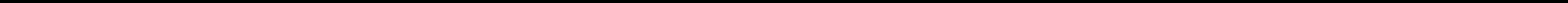 (sporta skolas vai kluba nosaukums)PIETEIKUMSRĪGAS ATKLĀTAIS ČEMPIONĀTS UN JUNIORU MEISTARSACĪKSTES VIEGLATLĒTIKĀ TELPĀS (01.-02.02.2019., Rīgā)Šajā pielikumā minētās personas un viņu personas dati ir izdomāti. Jebkura līdzība ar reālām personām ir nejauša sakritība.N.P.K.DISCIPLĪNASTARTA NUMURSVĀRDS, UZVĀRDSDZIMŠANAS DATI (diena, mēnesis, gads)LABĀKAIS SEZONAS REZULTĀTS (no 01.01.2018. līdz 30.01.2019.)SACENSĪBU NOSAUKUMS, DATUMS, NORISES VIETA, KURĀS UZRĀDĪTS LABĀKAIS REZULTĀTSTRENERIS (VĀRDS, UZVĀRDS)SIEVIETES/JUNIORESSIEVIETES/JUNIORESSIEVIETES/JUNIORESSIEVIETES/JUNIORESSIEVIETES/JUNIORESSIEVIETES/JUNIORESSIEVIETES/JUNIORESSIEVIETES/JUNIORES1.T/LXLāsma Jansone13.02.20005,99Valmieras čempionāts, 04.06.2018., ValmieraKaspars Rozītis400mXLāsma Jansone13.02.200059,33Valmieras čempionāts, 04.06.2018., ValmieraKaspars Rozītis2.K/LXSintija Bērziņa24.02.1998NavNormatīvs nav nepieciešamsValdis LiepiņšVĪRIEŠI/JUNIORIVĪRIEŠI/JUNIORIVĪRIEŠI/JUNIORIVĪRIEŠI/JUNIORIVĪRIEŠI/JUNIORIVĪRIEŠI/JUNIORIVĪRIEŠI/JUNIORIVĪRIEŠI/JUNIORI1.LodeXJānis Ozols22.03.199910,77Valmieras čempionāts, 04.06.2018., ValmieraKaspars Rozītis800mXJānis Ozols22.03.19991:58.78Valmieras čempionāts, 04.06.2018., ValmieraKaspars RozītisIesniegšanas datums:Kontakttālrunis:Iesniedzēja vārds, uzvārds___________________________________________________________________________